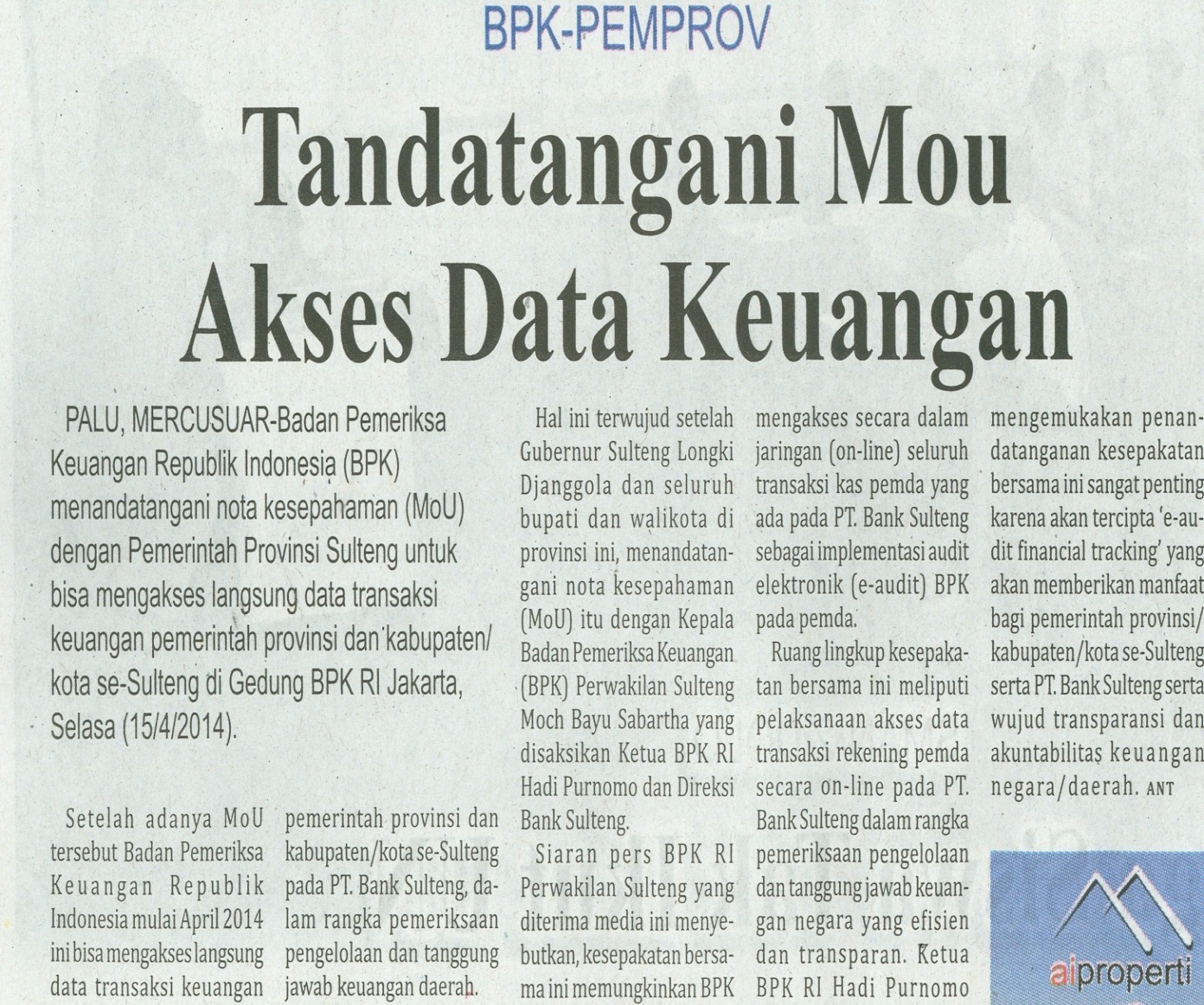 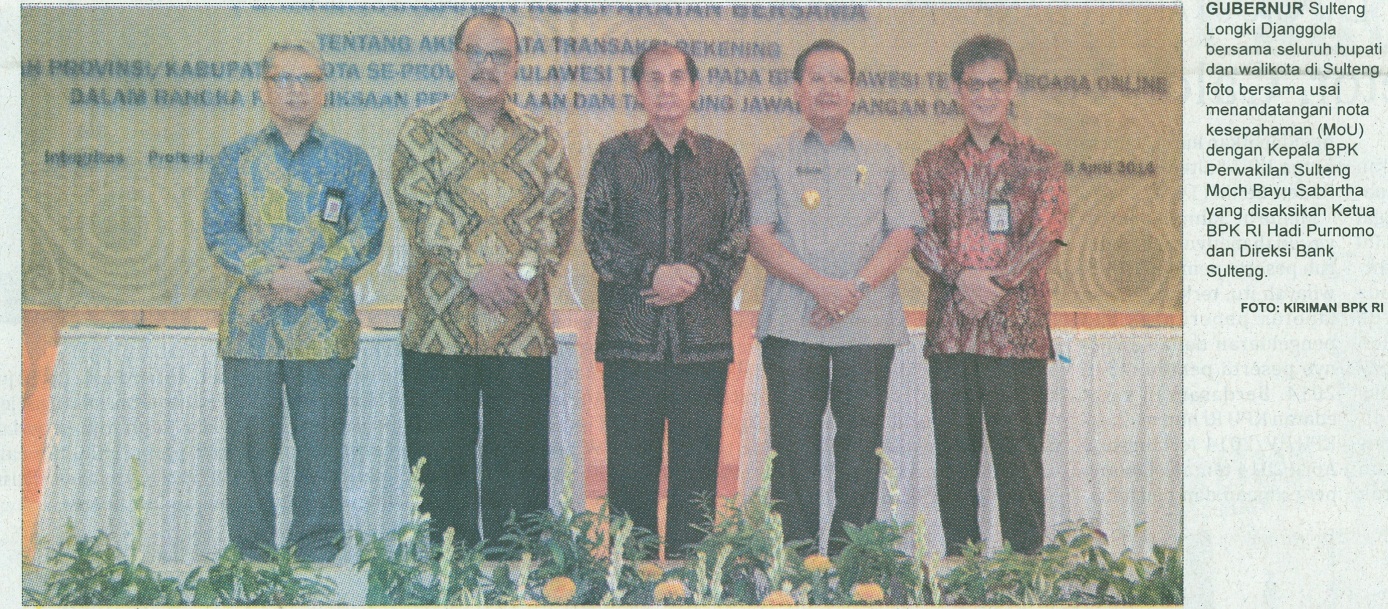 Harian    	:MercusuarHari, tanggal:Rabu, 16 April 2014Keterangan:Halaman 13, Kolom 02-06Entitas:BPK